Let’s think outside the box!Complete the picture below. It’s not a heart. It’s a …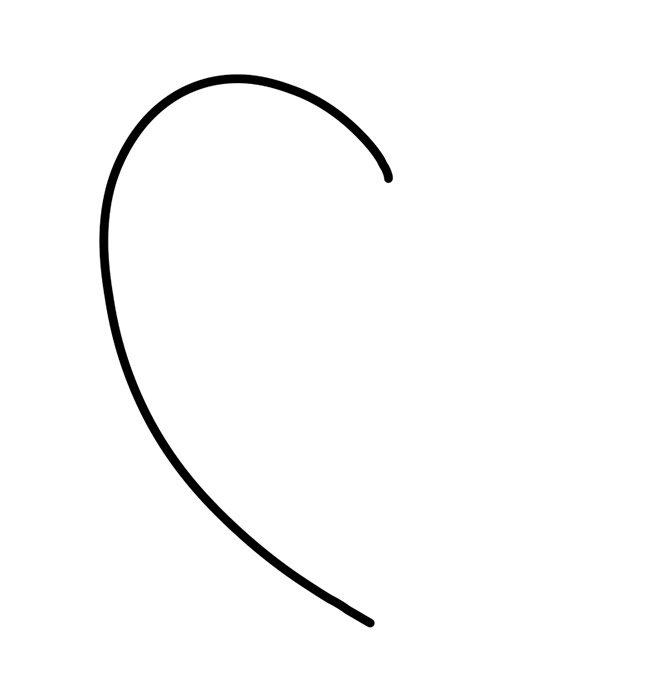 Let’s think outside the box!Complete the picture below. It’s not a heart. It’s a …